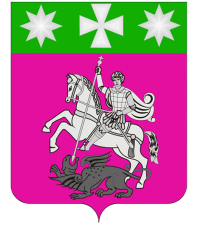 АДМИНИСТРАЦИЯ ИРКЛИЕВСКОГО СЕЛЬСКОГО ПОСЕЛЕНИЯ ВЫСЕЛКОВСКОГО РАЙОНАПОСТАНОВЛЕНИЕот 05.09.2019                                                                                              № 63/1ст-ца ИрклиевскаяОб утверждении Плана по устранению с 1 января 2020 года неэффективных льгот (пониженных ставок по налогам)В соответствии с распоряжением главы администрации (губернатора) Краснодарского края от 29 июня 2017 года № 204-р «Об утверждении Плана по устранению с 1 января 2019 года неэффективных налоговых льгот (пониженных ставок по налогам), а также в целях пополнения доходной части бюджета Ирклиевского сельского поселения Выселковского района п о с т а н о в л я ю:1. Провести оценку эффективности налоговых льгот (пониженных ставок по налогам), установленных нормативными правовыми актами Совета Ирклиевского сельского поселения Выселковского района.2. Утвердить План по устранению с 1 января 2020 года неэффективных налоговых льгот (пониженных ставок по налогам), согласно приложению к настоящему постановлению (прилагается).3. До 1 декабря 2019 года обеспечить принятие и вступление в силу нормативных правовых актов Совета Ирклиевского сельского поселения Выселковского района по отмене с 1 января 2020 года неэффективных льгот (пониженных ставок по налогам) в соответствии с планом по устранению с 1 января 2020 года неэффективных льгот (пониженных ставок по налогам).4.Настоящее постановление обнародовать и разместить на официальном сайте Ирклиевского сельского поселения Выселковского района в сети «Интернет».5. Контроль за выполнением настоящего постановления оставляю за собой.6. Настоящее постановление вступает в силу со  дня его обнародования.Глава Ирклиевского сельского поселенияВыселковского района                                                                          А.С. Говоруха 2ЛИСТ СОГЛАСОВАНИЯпроекта постановления администрации Ирклиевского сельского поселения Выселковского районаот 05 сентября  № 63/1«Об утверждении Плана по устранению с 1 января 2020 года неэффективных льгот (пониженных ставок по налогам»Проект подготовил и внес:Бухгалтер МКУ«ЦБА Ирклиевского с/п»							                                                  «05» сентября 2019г.                             Л.В. ГоворухаПроект согласован:Начальник общего отдела администрации Ирклиевского сельского поселения Выселковского района		                                                  «05» сентября 2019 г                      Е.А. СеванькаеваРуководитель МКУ«ЦБА Ирклиевского с/п»	                                              «05» сентября 2019 г.			Л.П.Демьянова